写数字。（Write Arabic numerals twice, and trace the Chinese numbers. ）数一数，有几个 (Count how many there are?)？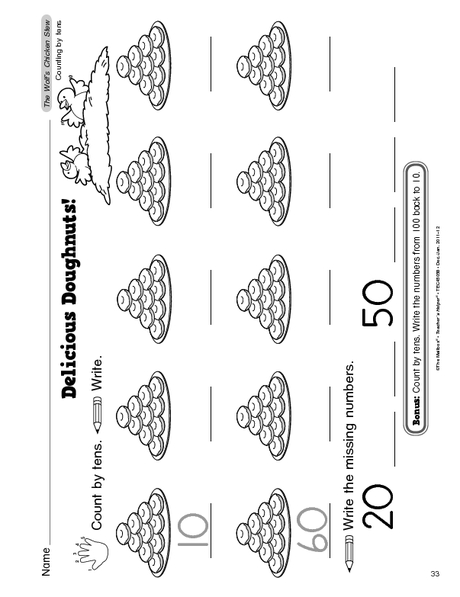 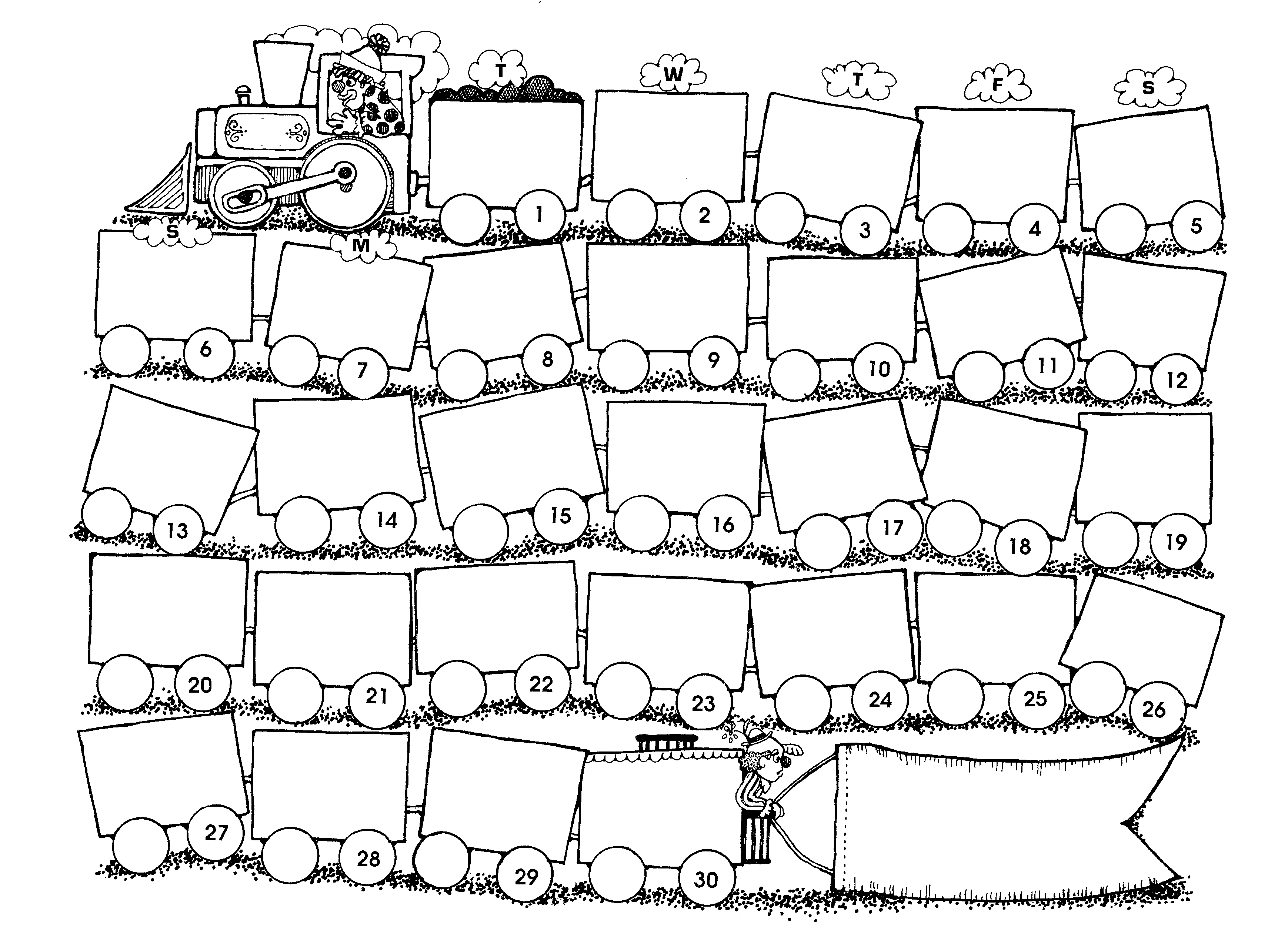 21二十一二十一22二十二二十二23二十三二十三24二十四二十四25二十五二十五26二十六二十六27二十七二十七28二十八二十八29二十九二十九30三十三十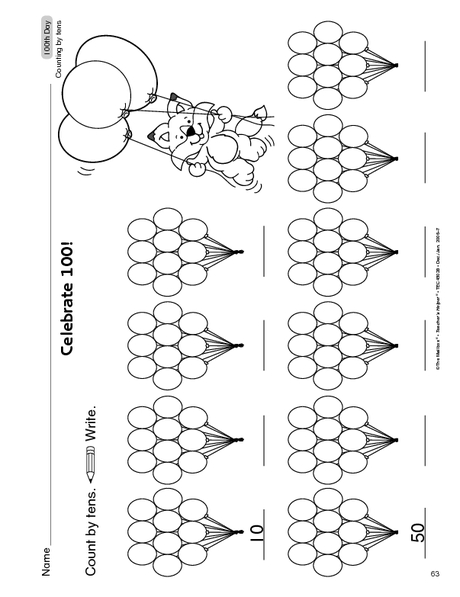 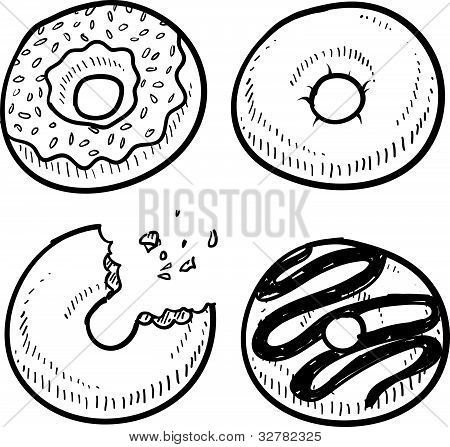 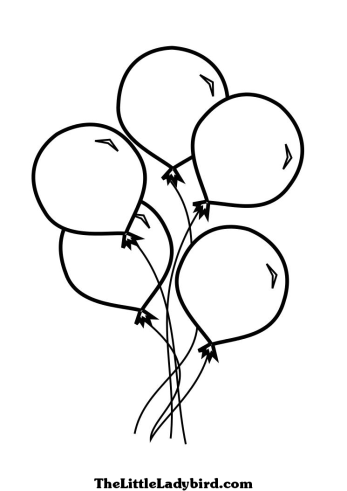 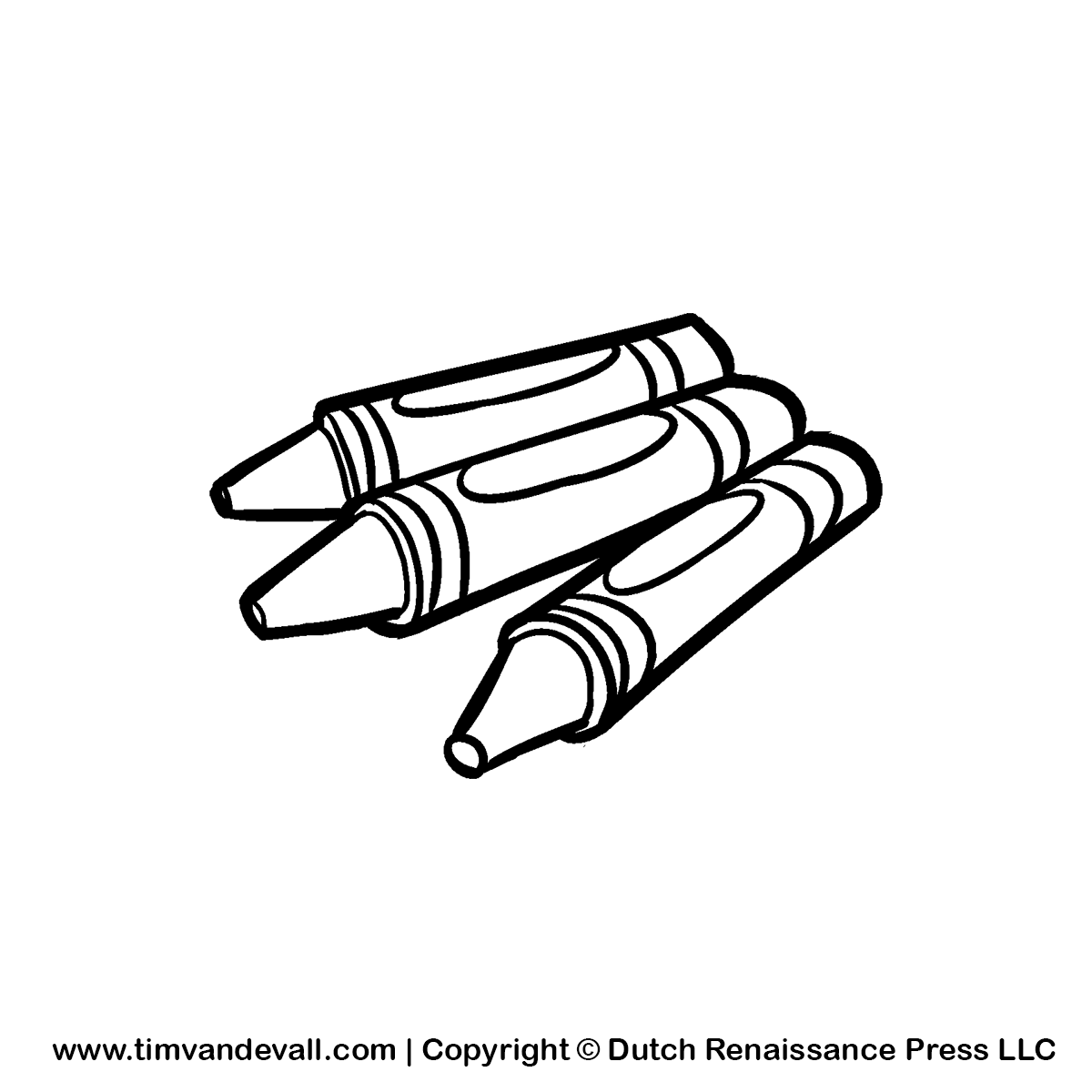 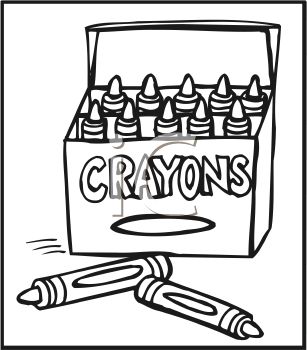 十二十十八二十三十二二十九三十十六二十七二十一